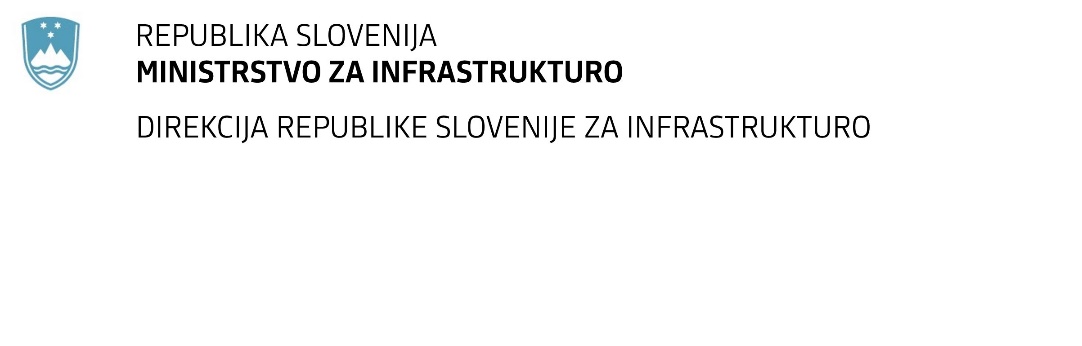 SPREMEMBA ROKA ZA ODDAJO IN ODPIRANJE PONUDB  za javno naročilo Obvestilo o spremembi razpisne dokumentacije je objavljeno na "Portalu javnih naročil" in na naročnikovi spletni strani. Obrazložitev sprememb:Spremembe so sestavni del razpisne dokumentacije in jih je potrebno upoštevati pri pripravi ponudbe.Številka:43001-91/2021-01oznaka naročila:A-61/21 G   Datum:31.03.2021MFERAC:2431-21-000408/0Rekonstrukcija nadvoza čez železniško progo pri Orehku (KR0048) na R1-211/0211 v km 1,600Rok za oddajo ponudb: 6.5.2021 ob 10:00Odpiranje ponudb: 6.5.2021 ob 10:01Rok za sprejemanje ponudnikovih vprašanj: 23.4.2021Garancija za resnost ponudbe velja na prvotno predviden rok za odpiranje ponudb.